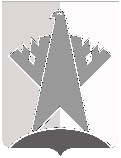 ДУМА СУРГУТСКОГО РАЙОНАХанты-Мансийского автономного округа - ЮгрыРЕШЕНИЕ«25» декабря 2017 года                                                                                                      № 326-нпа         г. СургутДума Сургутского района решила:1. Внести в приложение 2 к решению Думы Сургутского района от 30 ноября 2016 года № 39-нпа «Об установлении эмблемы Сургутского района и утверждении порядка официального использования эмблемы Сургутского района» изменение, заменив в пункте 2 раздела 5 слова «постановлением главы» словами «решением Думы».2. Решение вступает в силу после его обнародования.О внесении изменения в решение Думы Сургутского района от 30 
ноября 2016 года № 39-нпа «Об установлении эмблемы Сургутского района и утверждении порядка официального использования эмблемы Сургутского района»Председатель Думы Сургутского районаА.П. Сименяк«25» декабря 2017 годаГлава Сургутского районаА.А. Трубецкой«25» декабря 2017 года